Lake DuBay Lions Club Scholarship Application Form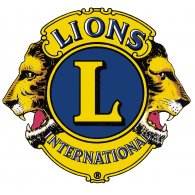 Name:  Cumulative GPA:  Address:  Address:  Phone Number:Phone Number:Are your parents or grandparents members of the Lake DuBay Lions?  (yes/no)  Are your parents or grandparents members of the Lake DuBay Lions?  (yes/no)  Parent or grandparents Lake DuBay Lions Members Name:Parent or grandparents Lake DuBay Lions Members Name:Have you been accepted at the technical/university you plan on attending?  (yes/no)  Have you been accepted at the technical/university you plan on attending?  (yes/no)  College/University/Tech you plan on attending this fall:  College/University/Tech you plan on attending this fall:  1.  What are your plans for next year (include school, location, majors, minors, etc.) and why?  2.  What elective subjects did you take in High School and why?  3.  What co-curricular activities did you participate in while in High School?  What offices did you hold (if any)?  4.  Have you received any awards or certificates?  5.  Have you had any part-time or summer jobs?  If so, briefly describe.  6.  Describe your volunteer activities in the community and what was your role in the activity.  Include any special information that will help the scholarship committee to judge your application.  Please feel free to attach any additional documents.